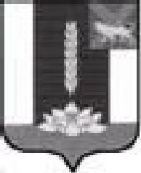 ДУМА ЧЕРНИГОВСКОГО РАЙОНА__________________________________________________________________РЕШЕНИЕПринято Думой Черниговского района27 июня 2018 года  В соответствии с Федеральным законом от 2 марта 2007 года № 25-ФЗ "О муниципальной службе в Российской Федерации", Законом Приморского края от 4 июня 2007 года № 82-КЗ "О муниципальной службе в Приморском крае", руководствуясь Уставом Черниговского муниципального района:1. Внести в Положение О конкурсе на замещение вакантной должности муниципальной службы в органах местного самоуправления Черниговского района» утвержденное решением Думы Черниговского района от 12.12.2017 года № 81-НПА следующие изменения:Пункт 5 Положения изложить в следующей редакции:«5. Граждане, изъявившие желание участвовать в конкурсе, представляют в орган местного самоуправления Черниговского района:1) заявление с просьбой о поступлении на муниципальную службу и замещении должности муниципальной службы;2) собственноручно заполненную и подписанную анкету по форме, установленной уполномоченным Правительством Российской Федерации федеральным органом исполнительной власти;3) паспорт;4) трудовую книжку, за исключением случаев, когда трудовой договор (контракт) заключается впервые;5) документ об образовании;6) страховое свидетельство обязательного пенсионного страхования, за исключением случаев, когда трудовой договор (контракт) заключается впервые;7) свидетельство о постановке физического лица на учет в налоговом органе по месту жительства на территории Российской Федерации;8) документы воинского учета - для граждан, пребывающих в запасе, и лиц, подлежащих призыву на военную службу;9) заключение медицинской организации об отсутствии заболевания, препятствующего поступлению на муниципальную службу;10) сведения о доходах за год, предшествующий году поступления на муниципальную службу, об имуществе и обязательствах имущественного характера;11) сведения, предусмотренные статьей 15.1 Федерального закона от 02.03.2007 N 25-ФЗ «О муниципальной службе в Российской Федерации».2. Настоящее Решение вступает в силу с момента опубликования в «Вестнике нормативных актов Черниговского района» - приложении к газете «Новое время».Глава Черниговского района                                                              В.Н. Сёмкин28 июня 2018 года№ 112-НПА ПОЯСНИТЕЛЬНАЯ ЗАПИСКАк проекту решения Думы Черниговского района «О внесении изменений в Положение о конкурсе на замещение вакантной должности муниципальной службы в органах местного самоуправления Черниговского района»Принятие данного правового акта необходимо в целях обеспечения единства и полноты нормативного правового регулирования вопросов, касающихся поступления граждан на муниципальную службу. В связи с этим предлагается список документов представляемых гражданами для участия в конкурсе для замещения должности муниципальной службы изложить в редакции части 3 статьи 16 Федерального закона от 02.03.2007 № 25-ФЗ «О муниципальной службе в Российской Федерации»Юрист Думы Черниговского района                                                                           В.В. Сёмкин                           ФИНАНСОВО-ЭКОНОМИЧЕСКОЕ ОБОСНОВАНИЕПринятие проекта решения Думы Черниговского района «О внесении изменений в Положение о конкурсе на замещение вакантной должности муниципальной службы в органах местного самоуправления Черниговского района».Глава Черниговского района                                                              В.Н. СёмкинПЕРЕЧЕНЬмуниципальных правовых актов, подлежащих признанию утратившими силу, приостановлению, изменению, дополнению или принятию в связи с принятием проекта решения О внесении изменений в Положение о конкурсе на замещение вакантной должности муниципальной службы в органах местного самоуправления Черниговского района»Принятие проекта решения Думы Черниговского района «О внесении изменений в Положение о порядке проведения конкурса по отбору кандидатур на должность главы Черниговского муниципального района» не потребует признания утратившими силу, приостановление, изменение, дополнение или принятия иных нормативных правовых актов. Юрист Думы Черниговского района                                                                           В.В. СёмкинО внесении изменений в Положение о конкурсе на замещение вакантной должности муниципальной службы в органах местного самоуправления Черниговского района»  